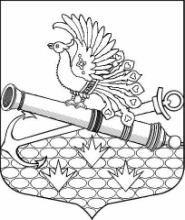 МЕСТНАЯ АДМИНИСТРАЦИЯМУНИЦИПАЛЬНОГО ОБРАЗОВАНИЯ МУНИЦИПАЛЬНЫЙ ОКРУГ ОБУХОВСКИЙП О С Т А Н О В Л Е Н И Е Санкт-ПетербургОб утверждении муниципальной программы на 2022 год «Развитие на территории муниципального образования           физической культуры и массового спорта» В соответствии с Бюджетным кодексом РФ, Законом Санкт-Петербурга от 23.09.2009                          № 420-79 «Об организации местного самоуправления в Санкт-Петербурге», местная администрация муниципального образования муниципальный округ Обуховский ПОСТАНОВЛЯЕТ: Утвердить муниципальную программу на 2022 год «Развитие на территории муниципального образования физической культуры и массового спорта» согласно Приложению к настоящему постановлению.Контроль за исполнением настоящего постановления оставляю за собой. Утверждена Постановлением МАМО МО Обуховский От «05» октября 2021 № 52МУНИЦИПАЛЬНАЯ ПРОГРАММА НА 2022 ГОД «РАЗВИТИЕ НА ТЕРРИТОРИИ МУНИЦИПАЛЬНОГО ОБРАЗОВАНИЯ                          ФИЗИЧЕСКОЙ КУЛЬТУРЫ И МАССОВОГО СПОРТА»Паспорт МУНИЦИПАЛЬНОЙ ПРОГРАММЫПЛАН РЕАЛИЗАЦИИ МУНИЦИПАЛЬНОЙ ПРОГРАММЫОБОСНОВАНИЕ И РАСЧЕТЫ НЕОБХОДИМОГО ОБЪЕМА ФИНАНСИРОВАНИЯ ПРОГРАММЫ«Развитие на территории муниципального образования физической культуры                                            и массового спорта», КБК  951 1102 4870100240 244Расчет произведен путем анализа рынка цен однородных услугна основе коммерческих предложений и прайс-листов  «05» октября 2021 года                                        № 52Глава местной администрации  И.О. Кудровский  1.Наименование программыРазвитие на территории муниципального образования массовой физической культуры и спорта2.Правовые основания для разработки программы: - Бюджетный кодекс Российской Федерации, - Федеральный закон от 04.12.2007 N 329-ФЗ "О физической культуре и спорте в Российской Федерации»;-  Закон Санкт-Петербурга от 14.12.2009 N 532-105 "Об основах политики Санкт-Петербурга в области физической культуры и спорта";- Закон Санкт-Петербурга от 23.09.2009 № 420-79 «Об организации местного самоуправления в Санкт-Петербурге»;- Устав МО МО Обуховский3.Реализуемый вопрос местного значенияпункт 6 части 2 статьи 10  Закона Санкт-Петербурга от 23.09.2009 № 420-79 «Об организации местного самоуправления в Санкт-Петербурге» - обеспечение условий для развития на территории муниципального образования физической культуры и массового спорта, организация и проведение официальных физкультурных мероприятий, физкультурно-оздоровительных мероприятий и спортивных мероприятий муниципального образования. 4.Разработчик программы:местная администрация муниципального образования муниципальный округ Обуховский5.Основные цели и задачи программы:- развитие школьного спорта и массового спорта; - популяризация физической культуры и спорта среди различных групп населения;- развитие детско-юношеского спорта в целях создания условий для подготовки спортивных сборных команд муниципального образования и участие в обеспечении подготовки спортивного резерва для спортивных сборных команд субъектов Российской Федерации;- создание условий для укрепления здоровья молодежи округа;-   популяризация физической культуры и спорта, как доступного, увлекательного и эффективного средства оздоровления; - привлечение молодежи округа к активным занятиям физической культурой и спортом;-  реализация государственной политики, направленной на    создание условий для укрепления здоровья населения путем развития инфраструктуры спорта, популяризации массового и профессионального спорта и приобщения молодежи округа к регулярным занятиям физической культурой и спортом;- содействие  пропаганде физической культуры и спорта, включающей в себя  распространение социальной рекламы, продвижение ценностей физической культуры и здорового образа жизни.6.Срок реализации 2022 год7.Источники финансирования местный бюджет МО МО Обуховский8.Объем финансирования программы (в тыс.руб.)300,09.Ожидаемые конечные результаты реализации программы-  Повышение интереса молодежи округа к занятиям физической культурой и спортом; - Увеличение количества молодежи округа, занимающейся физической культурой и спортом; - Создание условий для самостоятельных занятий физической культурой и спортом; - Укрепление здоровья через занятия физической культурой; - Отвлечение молодежи от негативных форм проведения досуга; - Увеличение продолжительности жизни населения путем создания условий для эффективного решения вопросов местного значения в социально-культурной и спортивной сферах.- численность участников, задействованных в мероприятиях – 100 человек№п/пНаименование мероприятияНатуральные показатели СрокиисполненияДенежные показатели    (тыс. руб.)1. Организация и проведение среди жителей МО МО Обуховский спортивного мероприятия «Мама, папа, я – спортивная семья»100 участников В течение года   300,0 ИТОГО300,0№ п/пНаименование мероприятияРасчет и обоснованиеобщая сумма, (тыс. руб.)1.Организация и проведение среди жителей МО МО Обуховский спортивного мероприятия «Мама, папа, я – спортивная семья»Примерное количество участников: 100 человек Разработка и утверждение сценария, работа судьи, ведущего, медицинского работника; приобретение и доставка инвентаря для проведения соревнований (эстафет), звукового оборудования, призов, питьевой воды и пр. 300,0 ИТОГО300,0